PHYS 101		Study Guide for T3 1. Study lecture power points, practice problems covered, and read the text. 
2. Practice mastery quizzes for chapters 9,10,13, and 19. 
3. Converting temperatures using the following equations:  and 
4. Calorimetry problems similar to the ones done in lecture. 
5. Calculating pressure similar to the ones done in lecture.
6. Listing the three main types of waves and giving an example for each.
7. Solving problems with: 
8. Drawing periodic waves and identifying the following in the diagram: Amplitude, Period, and Wavelength.
9. How is frequency related to period? 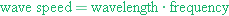 Topics from Current Electricity:1. State Ohm’s law.	2. Define Electric power.3. A potential difference of 6 volts is applied across a 24- Ω resistor. What is the current through the 24- Ω resistor? 4.  A heater is rated to dissipate 1800 W when connected to a 120 V source.  What is the the current drawn by the device?5.  How much will it cost to operate the above heater for 30 days, if used 4 hours a day. Assume a cost of 9 cents for every kWH.6. Transformer and its use in the transmission of electric power.